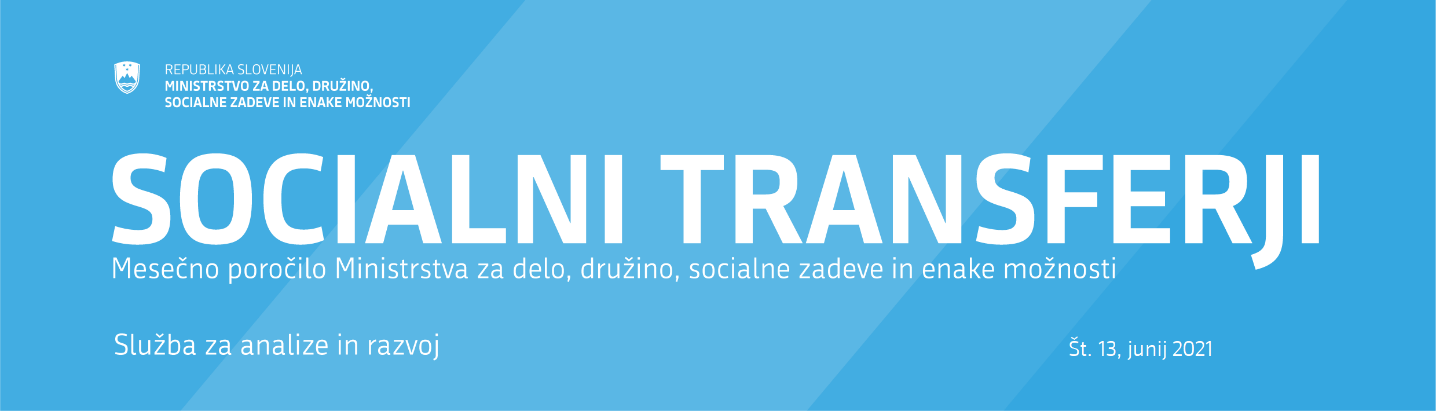 UvodTo je mesečno poročilo o socialnih transferjih, ki jih MDDSZ določi, ne glede na vir financiranja. Poročilo vsebuje relevantne informacije o dinamiki zneskov in števila upravičencev do socialnih transferjev. Poročilo omogoča mesečni pregled dinamike in obsega transferjev na podlagi istih meril oz. enotnega pristopa za vse transferje. Namen poročila je širšo javnost informirati o dejavnostih MDDSZ ter omogočiti spremljanje in oblikovanje politik. Namen poročila je tudi povečati preglednost in politično odgovornost, kar pomeni, da je mogoče spremembe politike jasno prepoznati v dinamiki plačanih transferjev ali v številu upravičencev.Socialni transferji so način, s katerim se gospodinjstvom in posameznikom dodelijo ugodnosti za njihovo razbremenitev zaradi določenega niza tveganj ali potreb (Priročnik ESSPROS). Socialni transferji, razvrščeni po vrstah po standardni statistični klasifikaciji, vključujejo denarne in transferje v naravi (EUROSTAT). Transfer v naravi pa je sestavljen iz posameznega blaga ali storitve, ki se zagotavlja brezplačno ali po cenah, ki ekonomsko niso pomembne za posamezna gospodinjstva (npr. subvencije posameznikom, ki ne morejo samostojno opravljati vsakodnevnih nalog). Odvisno od tega, ali posamezniki prispevajo v zavarovanje, so transferji razvrščeni v pravice iz zavarovanj (npr. nadomestilo za brezposelnost) in prejemke, za katere se ne plačujejo prispevki (npr. denarna socialna pomoč). Zaradi enostavnosti so transferi v denarju ali naravi preprosto poimenovani kot socialni transferji in se obravnavajo enako, ne glede na to, ali izhajajo iz zavarovanja. V tabeli 12 so transferji razvrščeni glede na funkcijo, vsebino in način prejemanja.Poročilo trenutno zajema 28 različnih socialnih transferjev, vključno z nadomestilom za brezposelnost. Ti predstavljajo večino plačanih transferjev MDDSZ. Vir podatkov je predvsem informacijski sistem IS CSD in ZRSZ.Zneski socialnih transferjev so prikazani po obračunskem načelu, kar pomeni podatke, ki se nanašajo na datum, za katerega je bila pravica do transferja odobrena, in ne, ko je bila dejansko izvedena ali plačana. Velja za število posameznikov, ki so upravičenci in ne prejemniki transferjev. To razlikovanje je pomembno, saj je lahko en posameznik prejemnik določenih transferjev, ki lahko zajemajo različne člane družine oz. upravičence. Objavljeni podatki niso dokončni, saj se lahko spreminjajo tudi za nazaj. Npr., pravici pogrebnino in posmrtnino je mogoče uveljavljati še 1 leto po smrti osebe.Širši kontekstZa razumevanje mesečne dinamike transferjev in njihovih značilnosti transferje najprej umestimo v širši kontekst letnih konsolidiranih podatkov. Podatki za leto 2020 kažejo, da so najvišji izdatki za naslednje transferje: starševska nadomestila, denarna socialna pomoč, otroški dodatek, denarna nadomestila za brezposelnost (ZRSZ) in državna štipendija. V letu 2020 je skupni znesek plačan za transferje, za katere so na voljo podatki, znašal 1 milijardo in 456 milijonov evrov (Slika 1a spodaj). Od tega je 82 milijonov evrov znesek, ki ga plačujejo občine (gre za pravice oprostitve plačil socialno varstvenih storitev, družinskega pomočnika in subvencije najemnine). Največje število upravičenih je za transferje: otroški dodatek (število otrok), denarno socialno pomoč, subvencijo vrtca, in pravico do kritja polne vrednosti zdravstvenih storitev (Slika 1b spodaj).Prikaz zneskov transferjev v letu 2020 po regijah kaže, da so bile regije, ki so prejemale največ transferjev v naslednjem padajočem zaporedju: Osrednjeslovenska, Podravska, Savinjska, Gorenjska in Jugovzhodna Slovenija. Podatki o znesku transferjev glede na 100.000 prebivalcev, ki zagotavlja ustreznejšo sliko o porazdelitvi transferjev po statističnih regijah, kažejo, da so prebivalci v regijah Pomurska, Savinjska, Jugovzhodna Slovenija, Podravska in Zasavska prejeli več transferjev (Slika 2b spodaj).Podrobnejši pregled upravičencev glede na 100.000 prebivalcev do transferjev denarne socialne pomoči (DP) in izredne denarne socialne pomoči (IDP), ki imajo pomembno vlogo pri zagotavljanju začasne dohodkovne podpore posameznikom, ki nimajo drugega nadomestnega vira dohodka, in s tem ublažijo revščino, kaže, da so regije, kjer je relativno največ upravičencev do teh dveh transferjev: Pomurska, Podravska, Zasavska, Savinjska, Posavska in Jugovzhodna Slovenija (Slika 9c). V primeru varstvenega dodatka (VD), ki dolgoročno dopolnjuje dohodek in preprečuje revščino, pa sta regiji z relativno najvišjim številom posameznikov, ki so upravičeni do dodatka, Pomurska in Podravska (Slika 9b).Dodatni vpogled v transfere, ki zagotavljajo začasno dohodkovno podporo posameznikom, ki nimajo drugega nadomestnega vira dohodka (DP, IDP in VD) je delitev po tipu družine. Pri vseh treh pravicah največje število upravičencev predstavljajo samske osebe, v primeru DP in IDP pa sledijo dvostarševska družina z dvema otrokoma in dvostarševska družina z enim otrokom (Slika 8b). Pri varstvenem dodatku so na drugem mestu zakonski partnerji brez otrok. Med upravičenci do teh treh pravic je v zadnjih letih najbolj naraslo število samskih oseb. Povprečni znesek na upravičenca je v primeru DP in IDP najvišji v primeru samske osebe in enostarševske družine z enim otrokom (Slika 8c), medtem ko je pri VD najvišji znesek na upravičenca v primeru enostarševskih družin z otroki (vendar je število takih upravičencev zelo majhno).Nekateri transferji, ki podpirajo družinsko blaginjo (otroški dodatek (OD), državne štipendije (DŠ)), se izplačujejo ob upoštevanju dohodka in so določene glede na dohodkovne razrede. V izračunu povprečnega mesečnega dohodka pri DŠ se upoštevajo tudi prejemki iz naslova OD. V smislu upravičencev do teh transferjev po razredih se glavnina OD izplačuje družinam v dohodkovnih razredih 1 in 2 (Slika 7a), medtem ko je število otrok najvišje v razredu 5 (Slika 7b). Večina izplačanega zneska za DŠ je v razredih 1 in 4. Število upravičencev je najvišje v razredu 4.Povprečni mesečni znesek transferja, ki ga je upravičenec prejel v letu 2021, se razlikuje glede na transfer, in sicer z najvišjih 3.601 EUR za osebno asistenco do 63 EUR za otroški dodatek. Nekaj relevantnih kazalcev kaže, da znaša povprečni mesečni transfer na upravičenca za: nadomestilo za brezposelnost 791 EUR bruto; denarno socialno pomoč 224 EUR; izredno denarno socialno pomoč 202 EUR; in varstveni dodatek 153 EUR (Tabela 3 spodaj).Mesečna dinamika do maja 2021Dinamika transferjev v zadnjem obdobju je rezultat osnovnih trendov pred COVID-19 pandemijo, vpliva pandemije COVID-19 ter odziva politike nanjo. V zvezi s tem je treba razlikovati med: 1) osnovnim trendom gibanja socialnih transferjev, ki odraža pretekle politike; 2) vplivom pandemije na trende prek socialne narave transferjev (npr. nadomestilo za brezposelnost); 3) odzive politike na pandemijo kot enkratno povečanje transferjev za ublažitev vpliva na ranljive dohodkovne skupine, ki sami po sebi ne vplivajo na število upravičencev, temveč le na njihov dohodek in  4) odzive politike na pandemijo v obliki enkratnih transferjev. Navedenemu pristopu razlikovanja sledimo tukaj. Konceptualno, glede na funkcijo, ki jo opravljajo, lahko transferje razvrstimo glede na standardno statistično klasifikacijo po funkciji (EUROSTAT) ali pa jih delimo glede na druge kriterije (ESSPROS). Za potrebe poročila, transferje delimo v tri skupine: 1) Transferji, ki zagotavljajo ali povečajo blaginjo in so v prvi vrsti povezani z družinskimi zadevami in vzgojo otrok: otroški dodatek, starševska nadomestila, rejnine, pomoč ob rojstvu otroka, dodatek za veliko družino, plačilo prispevkov (4 ali več otrok), krajši delovni čas, štipendije sklada in državna štipendija; 2) transferji, katerih cilj je solidarnost: varstveni dodatek, osebna asistenca, komunikacijski dodatek, pogrebnina in posmrtnina, oprostitve plačil socialno varstvenih storitev, družinski pomočnik, dodatek za nego otroka, delno plačilo za izgubljeni dohodek; 3) transferji za ublažitev šokov zaradi izgube zaposlitve: nadomestila za brezposelnost ali zaradi izgube dohodka: subvencija najemnine, denarna socialna pomoč in izredna državna socialna pomoč. Transferji, razvrščeni glede na funkcijo, vsebino in način prejemanja, so prikazani v tabeli 12.Transferji, povezani z blaginjo, so v večini primerov, z izjemo letnih prilagoditev višine, sledili prejšnjim povprečnim trendom rasti (slika 3a in 4a). Trend zniževanja zneska, merjeno z 12 mesečno drsečo sredino, je opazen pri pravici otroškemu dodatku in rejninah (slika 3a). Trend zviševanja zneska je prisoten pri pravici krajši delovni čas, starševskemu dodatku, pomoči ob rojstvu otroka ter starševskem dopustu in nadomestilih. Sprememb gibanja rasti ni v primerih dodatka za veliko družino, državnih štipendijah, štipendijah sklada in plačila prispevkov (4 ali več otrok) (Slika 3a in 4a). Pri večini pravic je trend števila upravičencev padajoč (Slika 3b in 4b), npr. krajši delovni čas, plačilo prispevkov (4 ali več otrok), rejnin, starševski dopusti in nadomestila. V primeru državne štipendije, otroškega dodatka, pomoči ob rojstvu otroka, starševskemu dodatku in subvencije vrtca se število bistveno ne spreminja. V mesecu maju so se glede na enak mesec lani zvišali zneski za plačilo prispevkov (4 ali več otrok),   pomoč od rojstvu otroka, štipendije sklada, starševske dopuste in nadomestila, starševski dodatek in krajši delovni čas. V primeru zadnjih dveh pravic je bilo zvišanje občutno. Pri ostalih pravicah so se zneski medletno znižali (Tabela 1). Glede na število upravičencev, se je medletno zvišalo število upravičencev do štipendij sklada in otroškega dodatka, pri ostalih transferjih pa je število upravičencev medletno upadlo (Tabela 2).Transferji, povezani s solidarnostjo, med vsemi transferji dosegajo najvišje stopnje rasti, predvsem glede na število upravičencev (Tabela 1 in 2 slike 4a in 4b). Še posebej to velja za osebno asistenco, prispevek za zdravstveno zavarovanje, pravica do kritja polne vrednosti zdravstvenih storitev, delno izplačilo za izgubljeni dohodek, varstveni dodatek in komunikacijski dodatek. Opazovani trendi visoke rasti izdatkov za te transferje, ki so povezani s solidarnostjo, so posledica odločitev politik pred pandemijo. Izjemi sta pravici: a) prispevek za zdravstveno zavarovanje, do katerega je upravičena brezposelna oseba, ki prejema denarno socialno pomoč in b) kritje razlike do polne vrednosti zdravstvenih storitev, do katere so upravičeni vsi odrasli upravičenci do denarne socialne pomoči, ne glede na status aktivnosti (Tabela 2). Zaradi posledic pandemije COVID-19 in rasti števila upravičencev do denarne socialne pomoči beležimo visoko rast upravičencev do obeh navedenih pravic. V letu 2021 je bilo v povprečju 70 tisoč upravičencev do kritja polne vrednosti zdravstvenih storitev in za prispevek za zdravstveno zavarovanje 57 tisoč, medletna rast števila upravičencev do teh dveh pravic glede na enako obdobje lani je znašala 14,7 in 15,9 % (Tabela 2). Trend visoke rasti izdatkov za osebno asistenco in za varstveni dodatek je zlasti pomemben zaradi relativno visokega skupnega zneska teh izdatkov. Visoka rast izdatkov za ti pravici je posledica zvišanja števila upravičencev (Tabela 2). Medtem ko izdatki in število upravičencev za osebno asistenco raste, pa pri pravici do družinskega pomočnika pada tako število upravičencev kot tudi izdatki za to pravico. Kljub pandemiji izdatki in število upravičencev pri pravicah pogrebnina in posmrtnina padajo (Tabela 1 in 2), vendar je to tudi posledica tega, ker podatki niso dokončni, saj je ti pravici mogoče uveljavljati še 1 leto po smrti osebe.Pri transferjih, katerih namen je blažitev posledic izgube dohodka, je na dinamiko izdatkov zanje vplivala pandemija COVID-19, saj so se trendi rasti od aprila 2020 obrnili navzgor (Slika 4a do 4c). Pri denarni socialni pomoči se je v maju 2020 število upravičencev medletno zvišalo za 11,6 %,  rast je ostala visoka in stabilna do oktobra 2020, ko se je ponovno pričela zviševati in je v prvi petih mesecih 2021 medletno znašala 13,3 %. (Slika 4 in Tabela 2). Število upravičencev, ki prejemajo denarno socialno pomoč, se je predvsem povišalo po ponovnem zaprtju nekaterih dejavnosti v zadnjem četrtletju 2020 ampak v zadnjih 2 mesecih pada V maju je bilo število upravičencev do denarne socialne pomoči že 110 tisoč (Tabela 2). Pri izredni denarni socialni pomoči pa se je medletna rast števila upravičencev, po povečanju v drugi polovici 2020, umirila in rahlo padla v prvih 5 mesecih 2021, predvsem v mesecu maju (Slika 4b). Vpliv pandemije se odraža tudi v zvišanju zneska in števila upravičencev do subvencije najemnine, ki je odvisna od dohodkovnega položaja upravičencev (Slika 4a in 4b). Tudi število upravičencev pada v zadnjih 2 mesecih. Kar zadeva nadomestilo za brezposelnost, se je njegova dinamika, kot posledica pandemije COVID-19, bistveno spremenila. Upadajoči trend (sezonsko prilagojen) se je ustavil v marcu 2020, ko se je medletna stopnja rasti števila upravičencev povišala na 61,7 %, v maju, ko je dosegla vrh, pa kar na 76,6 %.  Povprečno mesečno število upravičencev do denarnega nadomestila je bilo v letu 2020 za 34,4 % višje kot v 2019. V letu 2021, po kratkem povišanju v decembru, se je medletna rast števila upravičencev do nadomestila za brezposelnost umirila in od marca naprej postala negativna   ̶  bila je -32,6 % v mesecu aprilu (Tabela 2 in Slika 4d)). Pri tem je potrebno ponovno omeniti, da bi bilo lahko povišanje števila brezposelnih ter prejemnikov nadomestila za brezposelnost bistveno večje, če ne bi bilo ukrepov na trgu dela  ̶  zlasti sofinanciranja čakanja na delo in skrajšanega delovnega časa, ki so bili sprejeti za ublažitev posledic zapiranja nekaterih gospodarskih dejavnosti in vpliva zunanjega šoka povpraševanja zaradi COVID-19 pandemije.Kot že omenjeno, se pandemija odraža v trendu nekaterih transferjev (kot avtomatski odziv sistema), poleg tega transferji odražajo tudi odziv politike oz. diskrecijskih ukrepov za ublažitev vpliva krize. Večina ukrepov na področju transferjev za blažitev vpliva COVID-19 pandemije je enkratne narave in zaradi njihove diskrecijske narave ni vključena v številke in tabele tega poročila. Je pa diskrecijski vpliv ukrepov politike za ublažitev pandemije COVID-19 ločeno prikazan v spodnji tabeli in zajema vse enkratne transferje, vključno s prejemki upokojencev in invalidov. Eden izmed ukrepov je tudi zagotavljanje nadomestila za brezposelnost tistim osebam, ki so med valom epidemije postale brezposelne, vendar niso izpolnile pogojev za pridobitev nadomestila za brezposelnost. Tabela A ločeno prikazuje ukrepe v 2020 in tiste, ki so bili izvedeni v januarju 2021 v okviru sedmega paketa ukrepov za omilitev posledic epidemije. Nekateri od njih bodo izplačani tudi za nazaj (npr. solidarnostni dodatek za otroka, rojenega od 1.1.2020 dalje), prvo izplačilo je bilo 31. 3. 2021.Tabela A Izplačila enkratnih zneskov za ublažitev posledic krizePregled transferjevSlika 1 Pregled socialnih transferjev za leto 2020, zneski in število upravičencev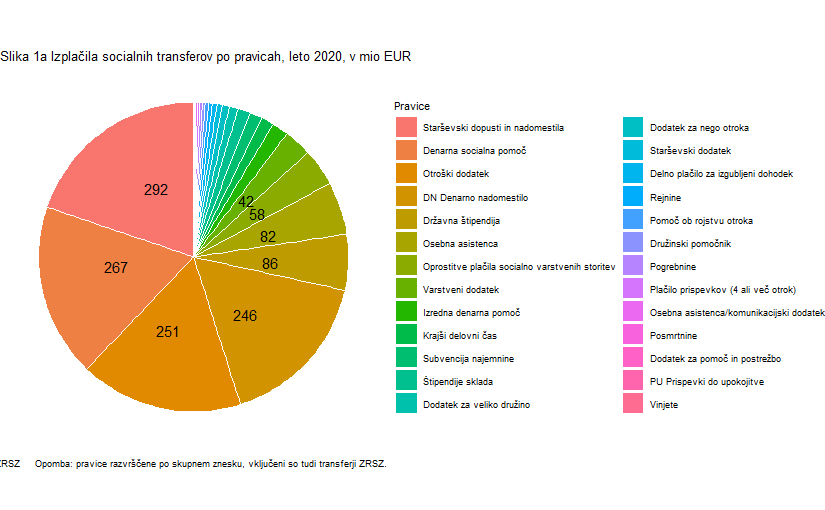 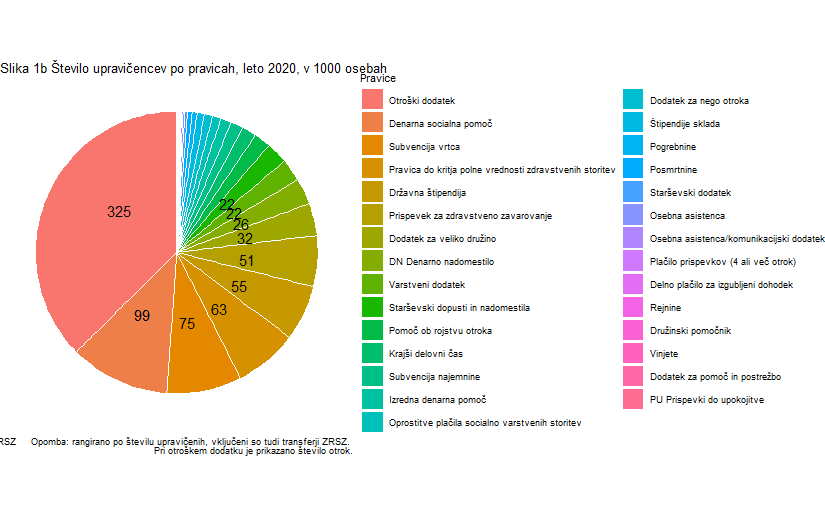 Opomba: Število upravičencev je mesečno povprečje v letu, razen za pravice: pogrebnine, posmrtnine, dodatek za veliko družino in vinjete, kjer je število seštevek vseh upravičencev v posameznih mesecih.Slika 2 Agregirani podatki po statističnih regijah za leto 2020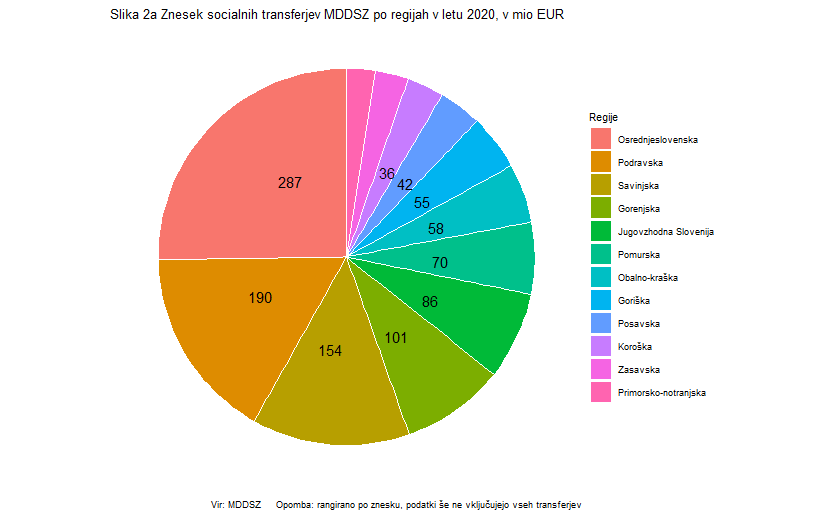 Opomba: Skupni znesek je izračunan iz trenutno razpoložljivih podatkov. Transferji iz naslova osebne asistence v izračune niso vključeni.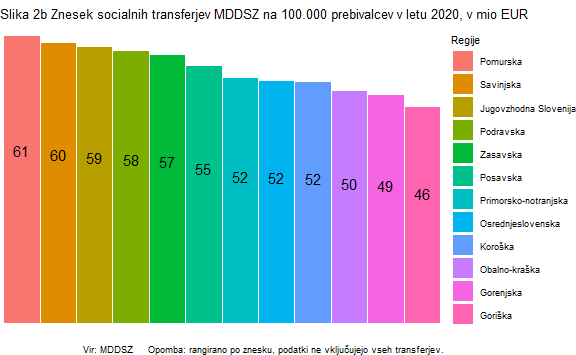 Mesečna dinamika transferjevTabela 1 Zneski socialnih transferjev po pravicah, leto 2021, v EURTabela 2 Število upravičencev do socialnih transferjev po pravicah, leto 2021Tabela 3 Povprečni mesečni znesek na upravičenca v letu 2021 do socialnih transferjev po pravicahSlika 3 Mesečna dinamika transferjev, zneski in število upravičencev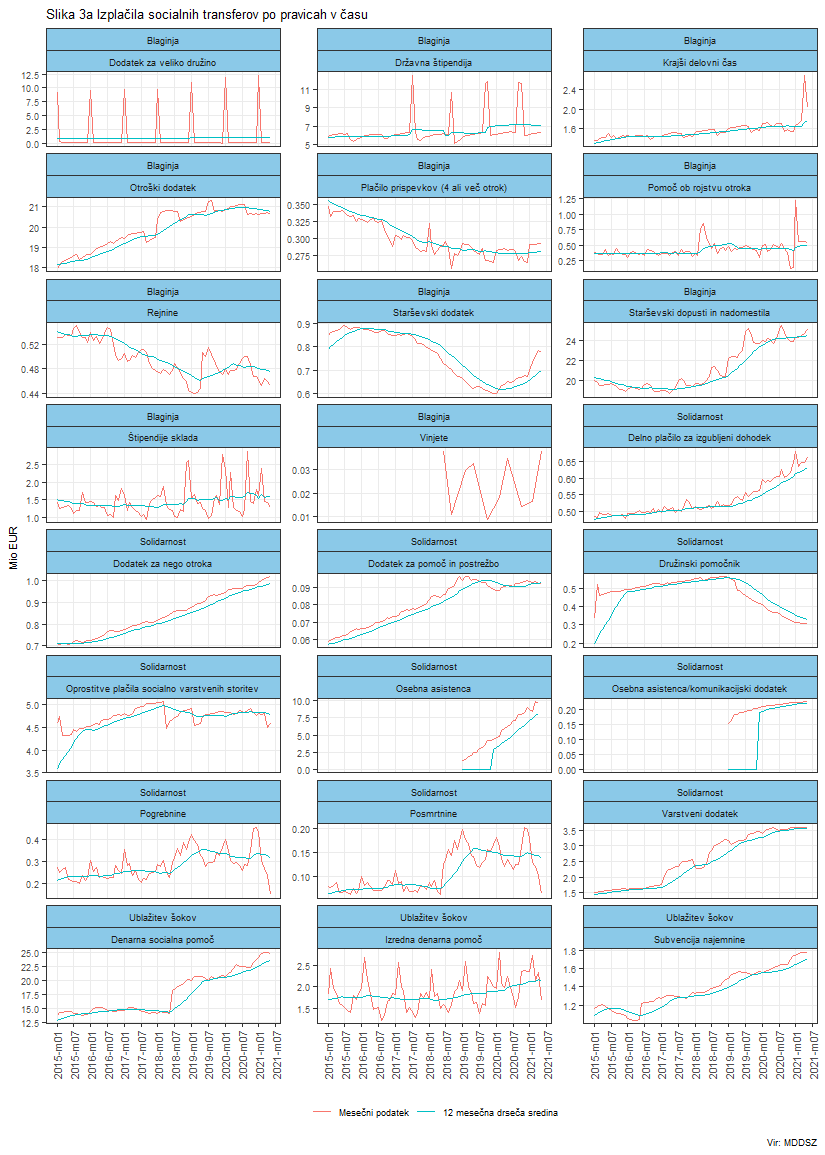 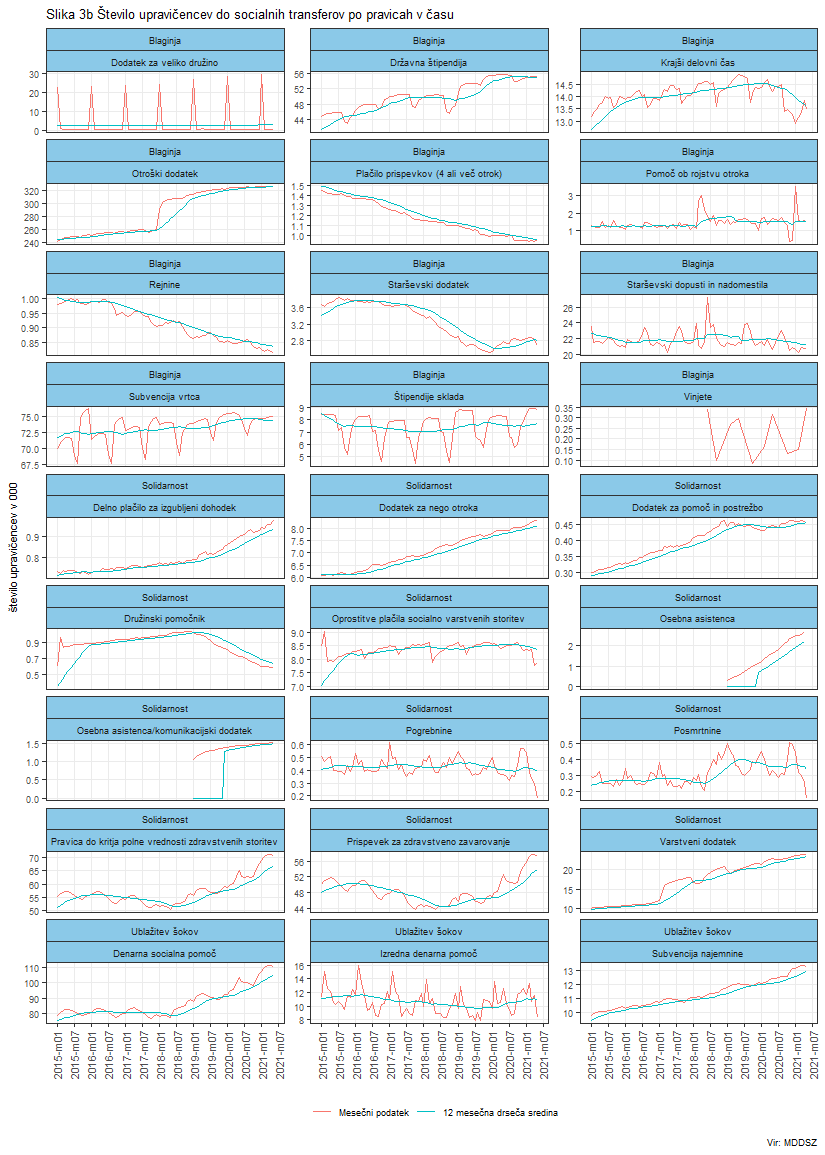 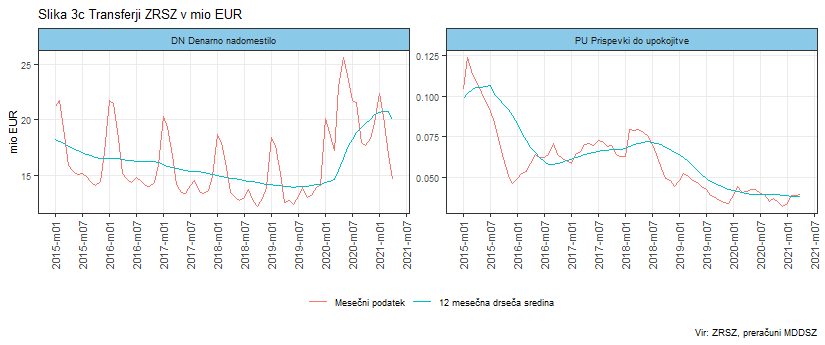 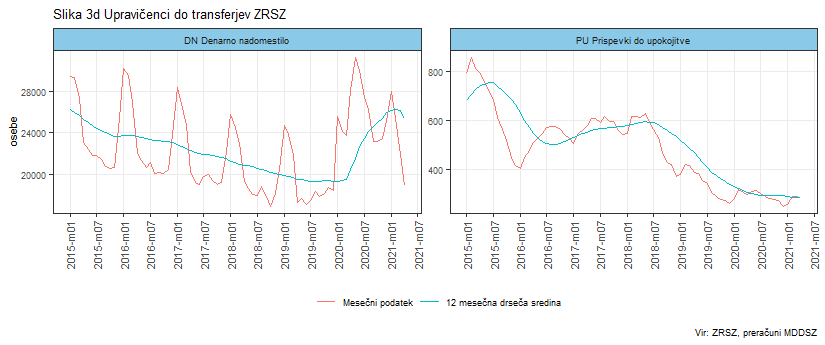 Slika 4 Medletne rasti zneskov in števila upravičencev po pravicah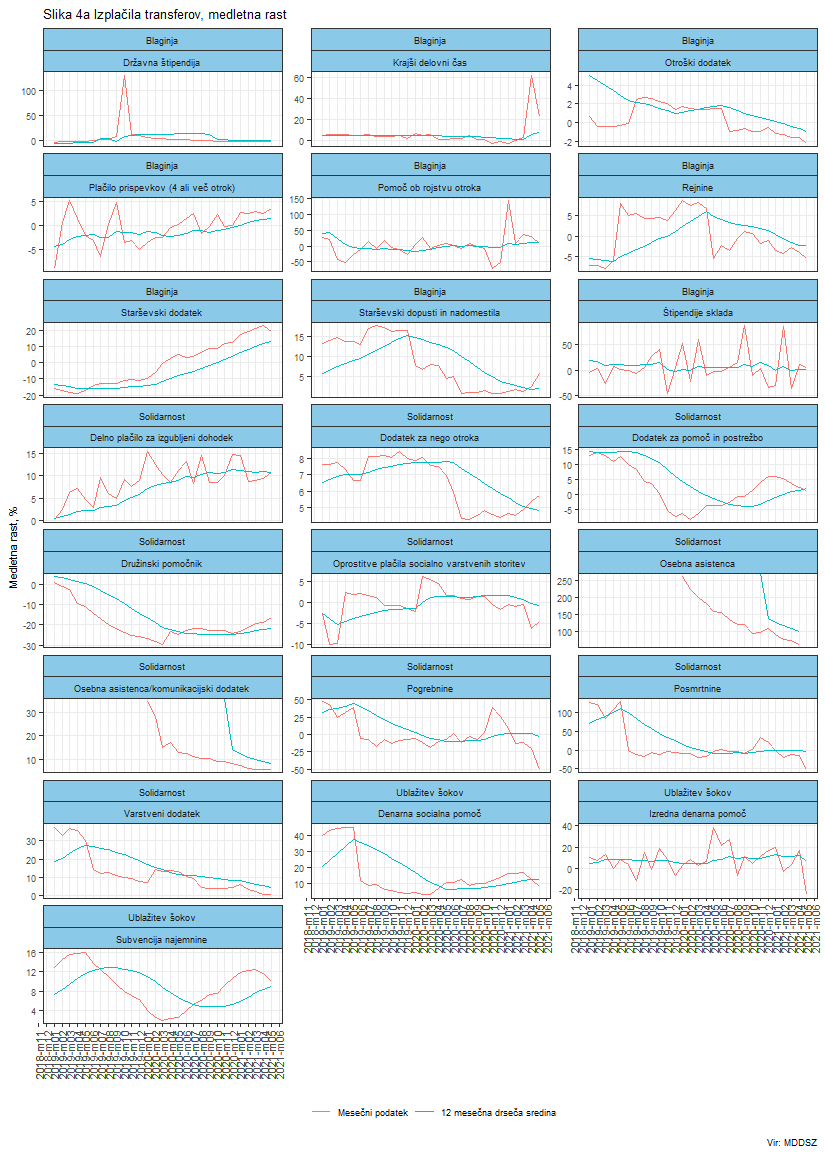 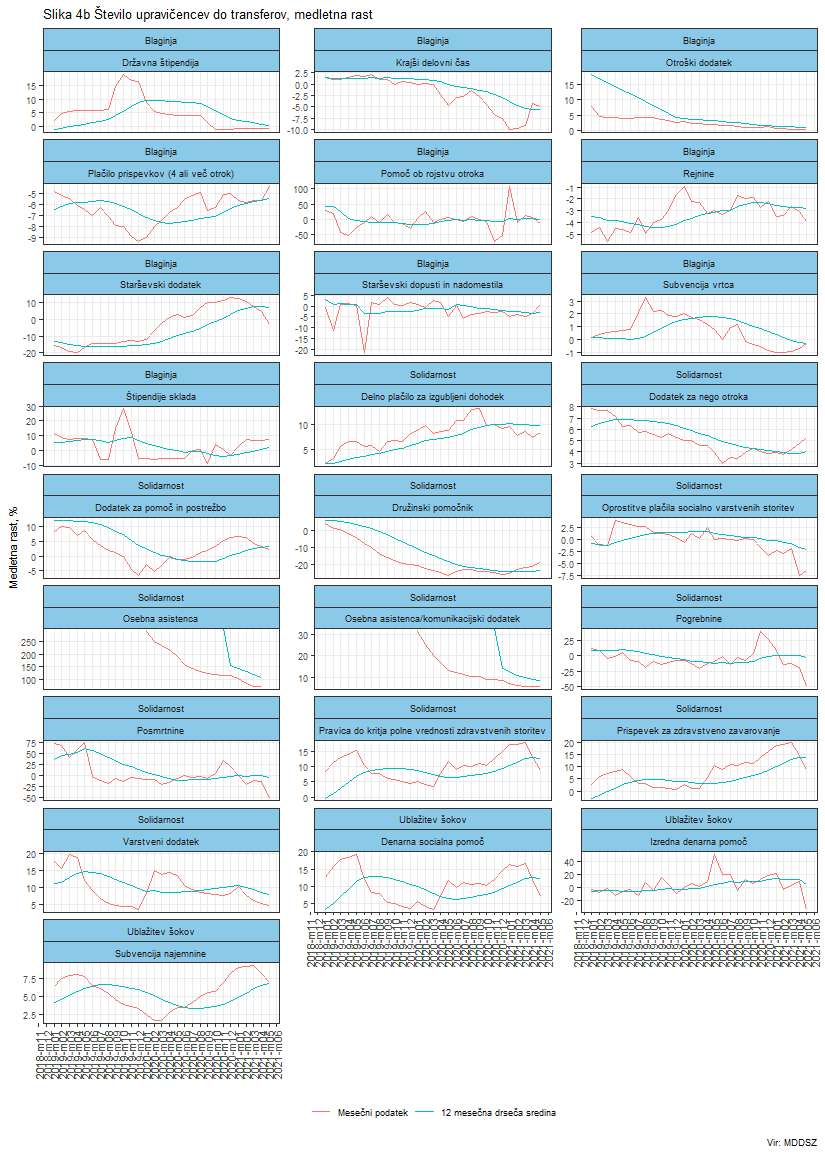 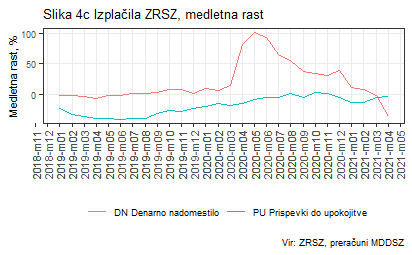 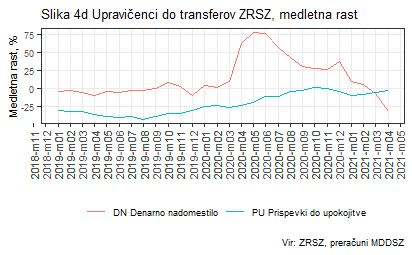 Slika 5 Zneski na upravičenca po pravicah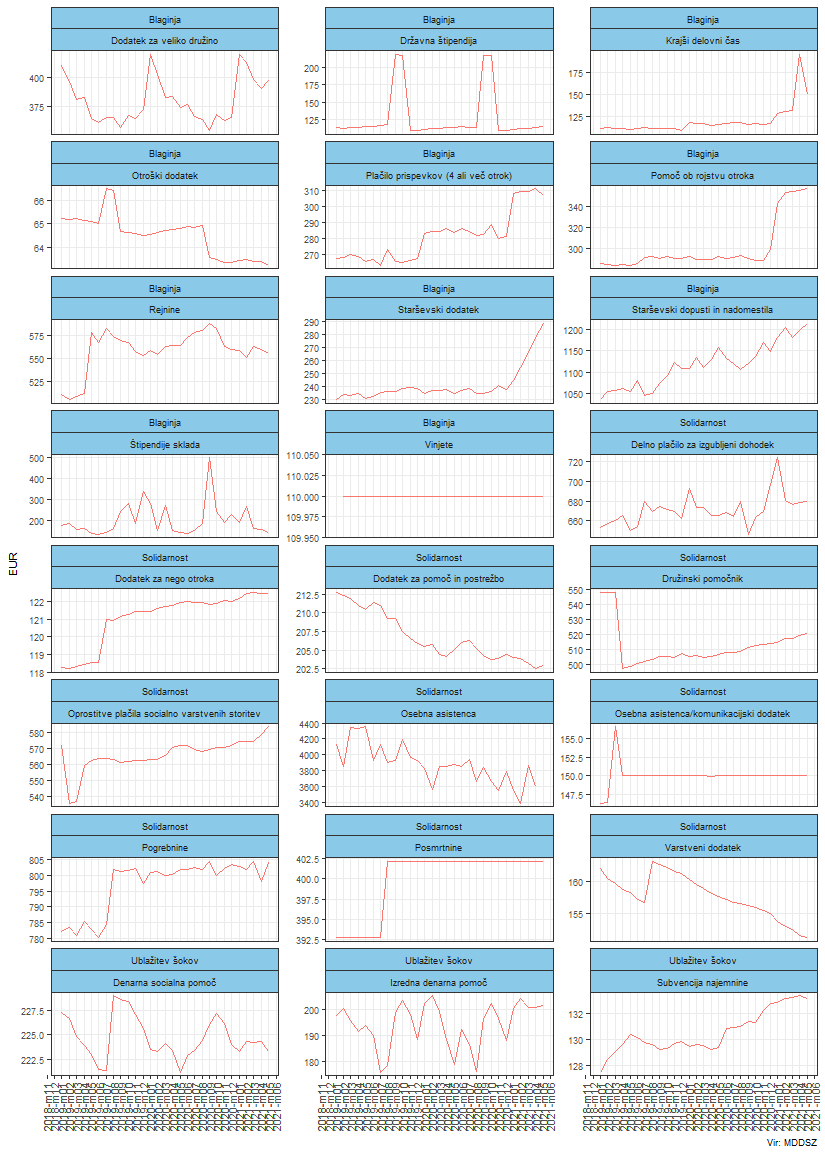 Letni podatkiSlika 6 Letni podatki po pravicah in agregirani podatki po regijah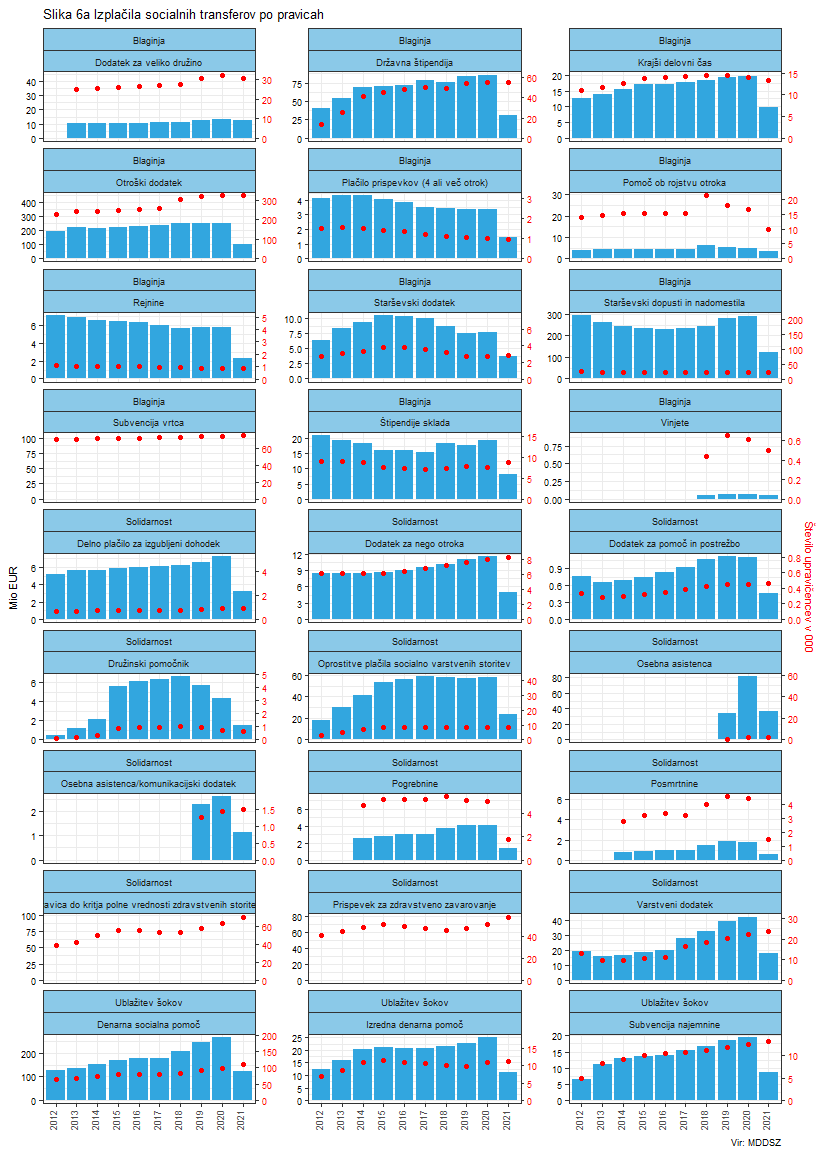 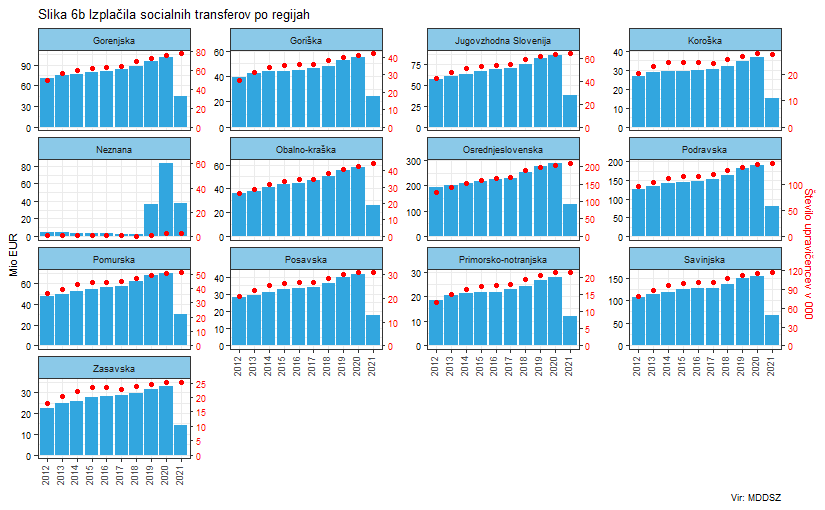 Opomba: Pri posameznih pravicah je število upravičencev izračunano kot mesečno povprečje, razen DVD, POS, POG, PRO in VI. Pri otroškem dodatku je prikazano število otrok.Slika 7 Letni podatki glede na dohodkovni razred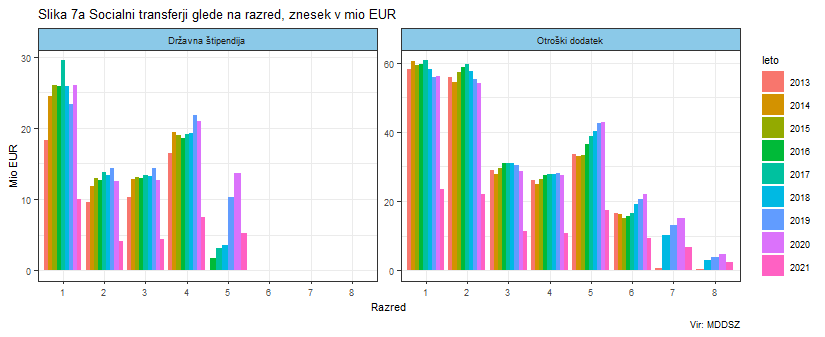 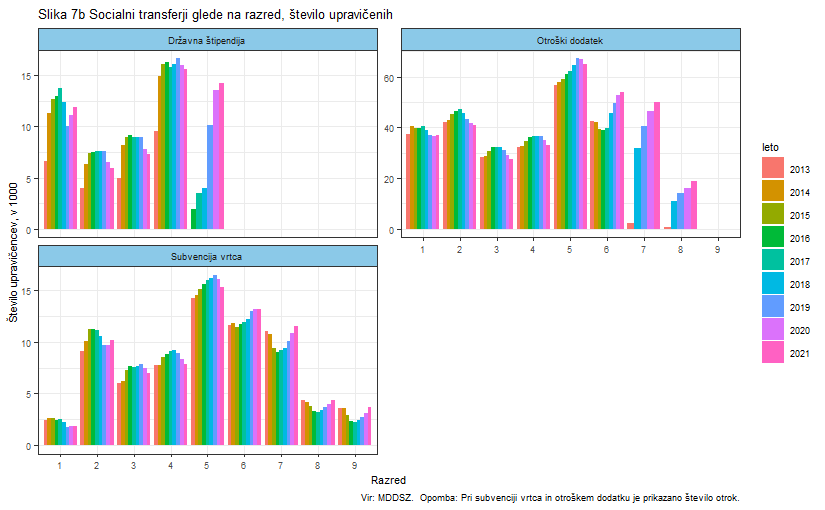 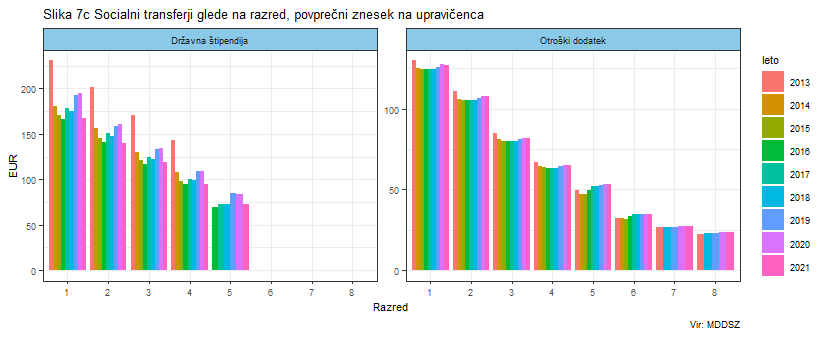 Opomba: Pri pravicah OD in DS je število upravičencev izračunano kot mesečno povprečje.Slika 8 Letni podatki glede na tip družine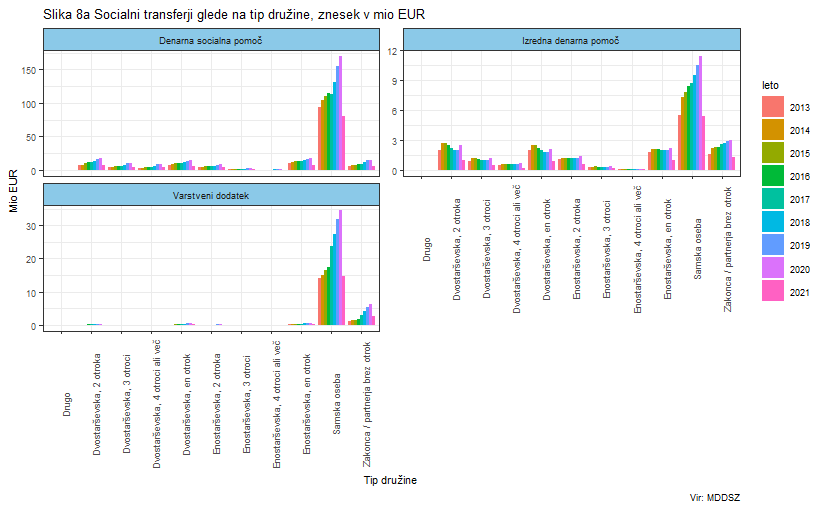 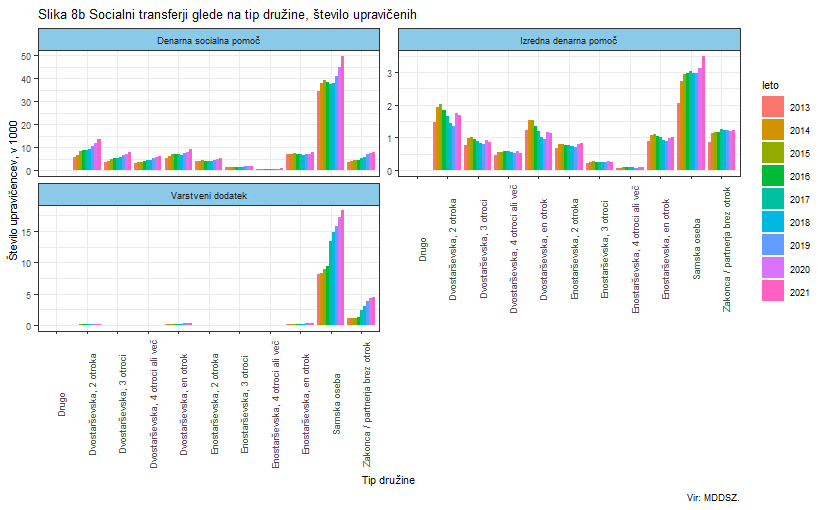 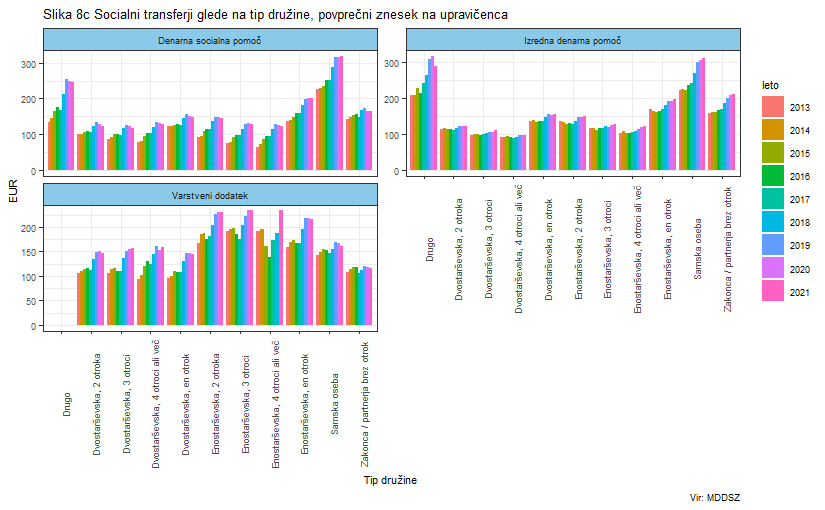 Letni podatki na prebivalcaSlika 9 Letni podatki po pravicah in statističnih regijah glede na 100.000 prebivalcev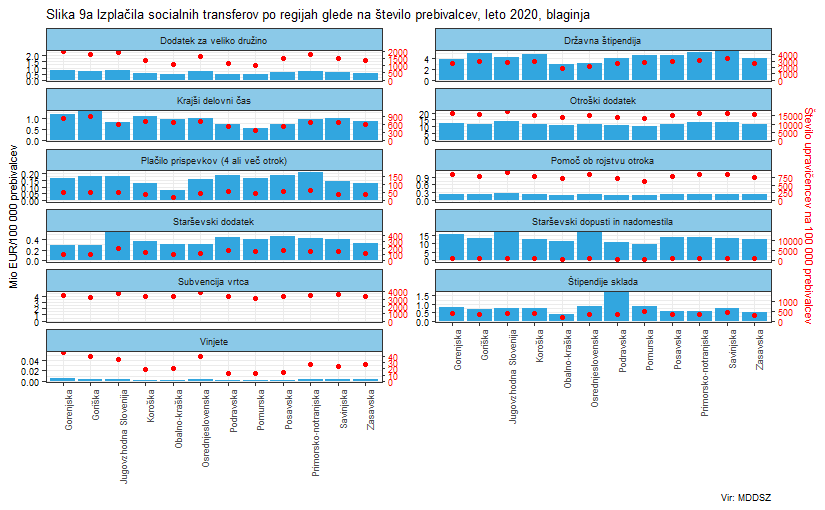 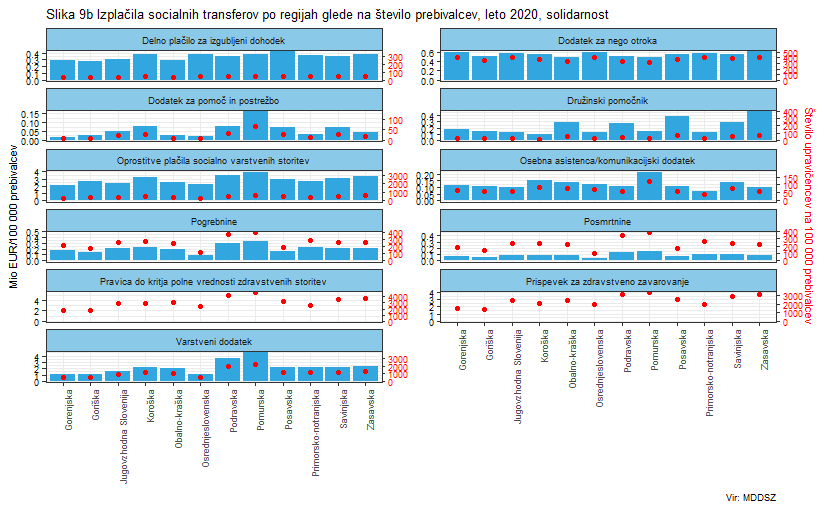 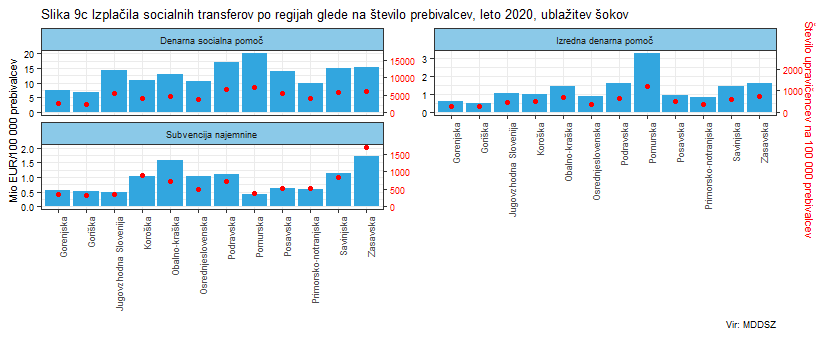 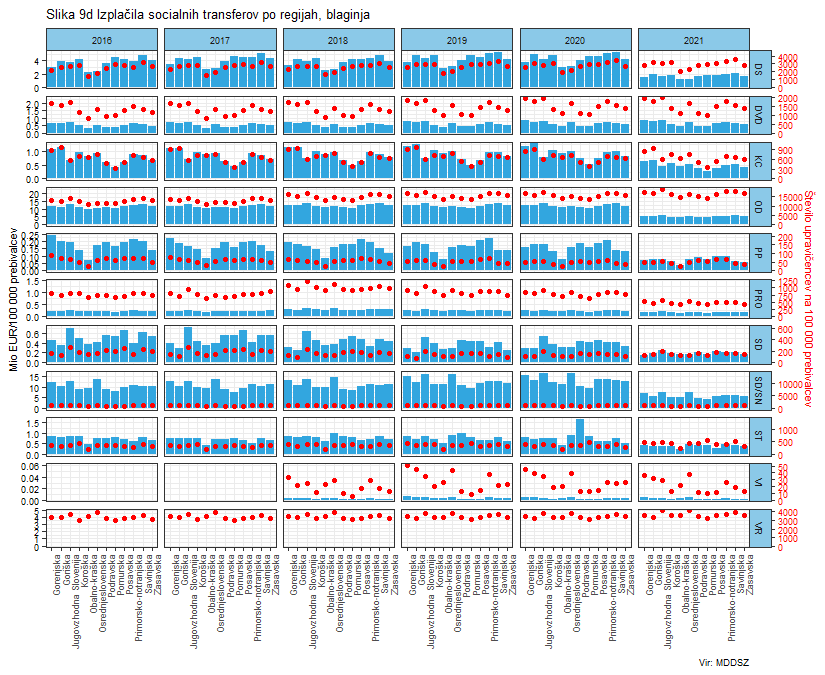 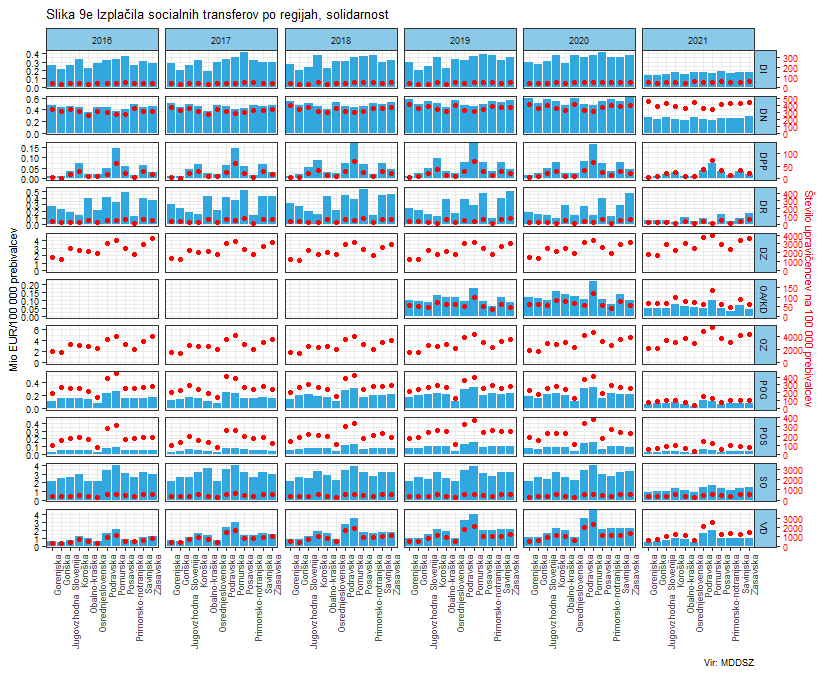 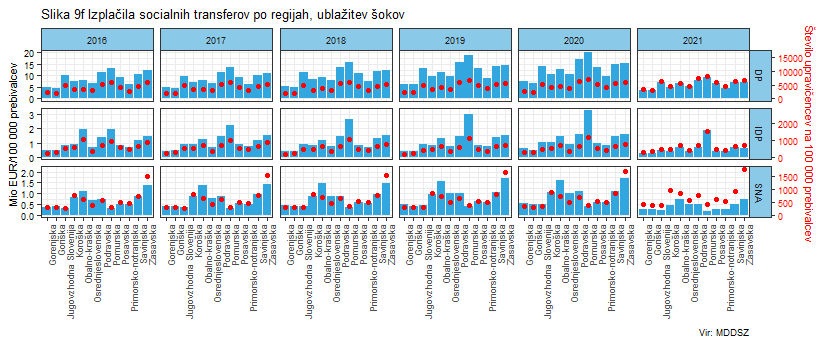 Starševski dopusti in nadomestilaTabela 4 Povprečni mesečni znesek na upravičenca v letu 2021 do starševskih nadomestil po pravicahSlika 10 Mesečna dinamika transferjev, zneski in število upravičencev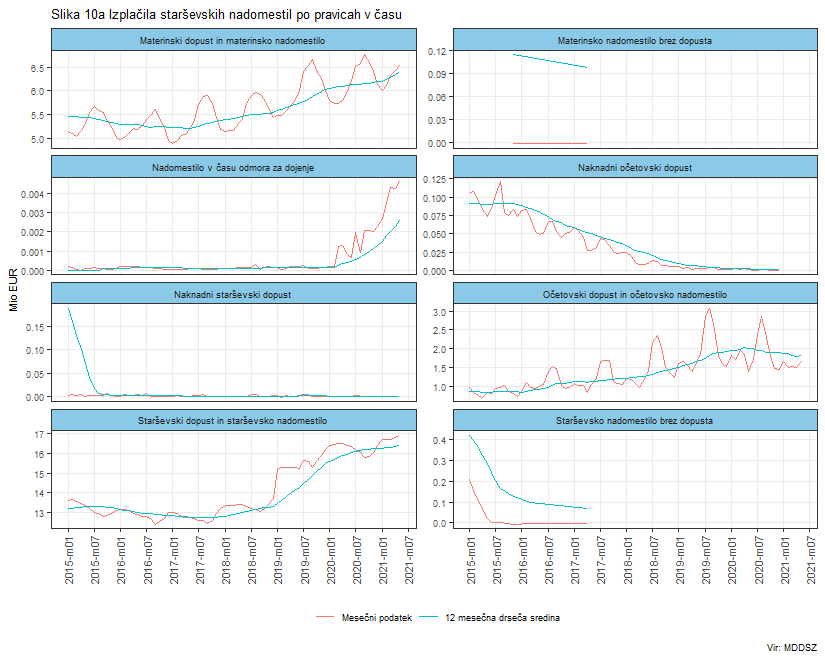 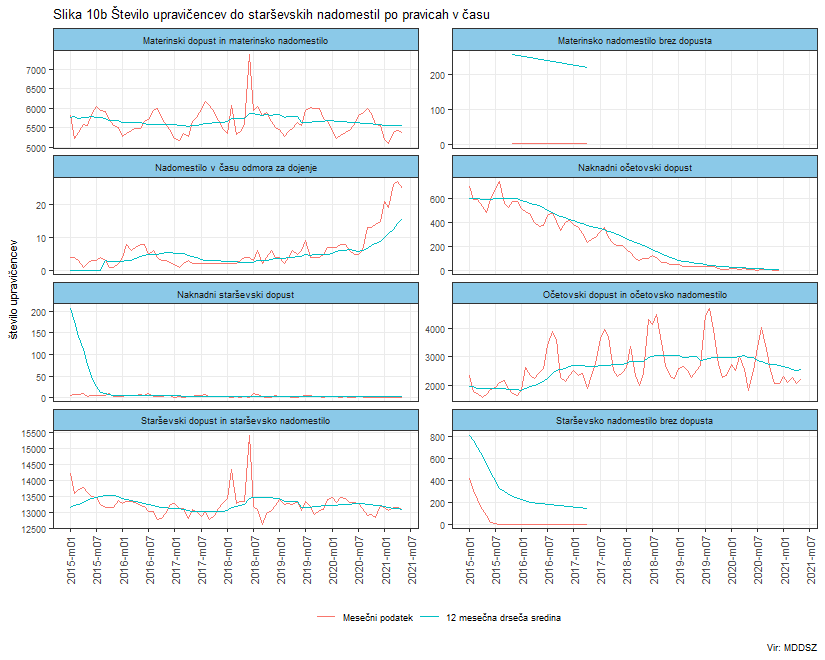 Slika 11 Medletne rasti zneskov in števila upravičencev po pravicah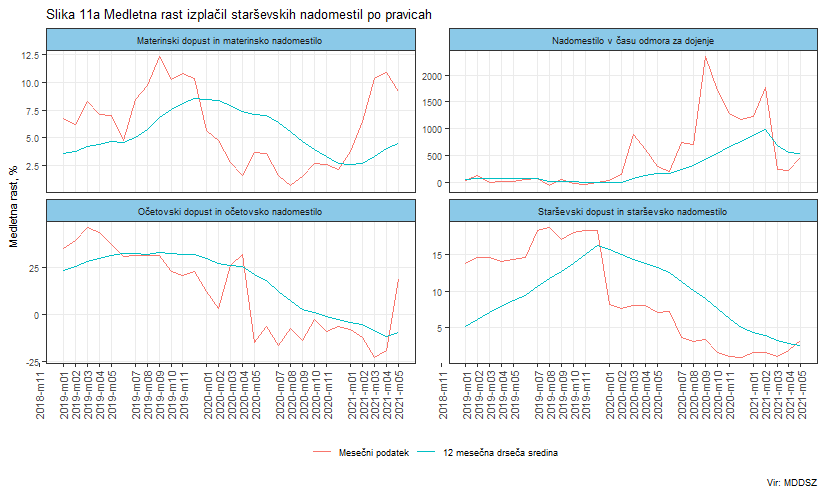 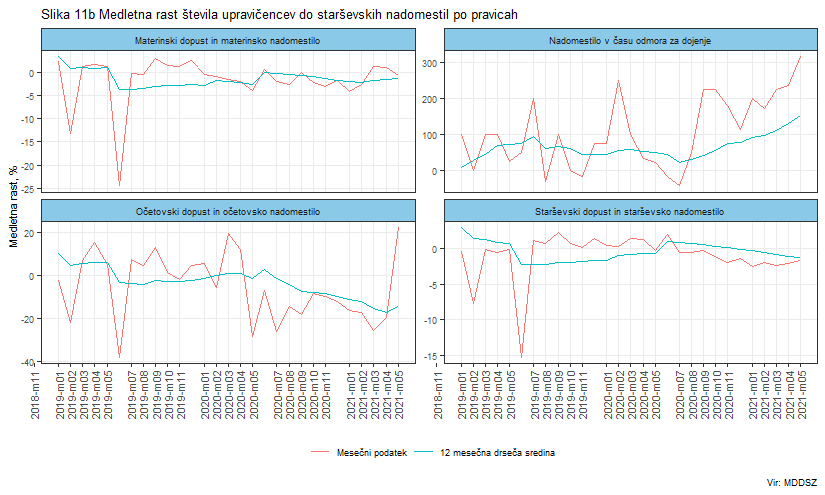 Oprostitve plačil socialno varstvenih storitevTabela 5 Povprečni mesečni znesek na upravičenca v letu 2021 do oprostitev plačil socialno varstvenih storitev po pravicahSlika 12 Mesečna dinamika transferjev, zneski in število upravičencev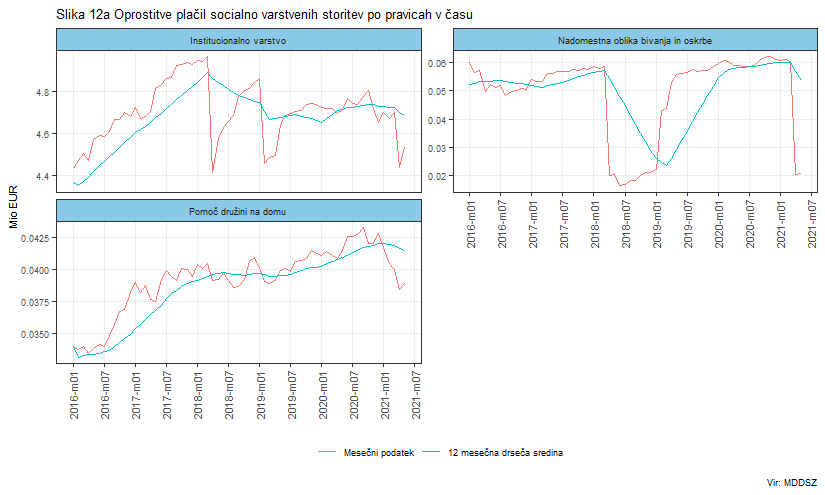 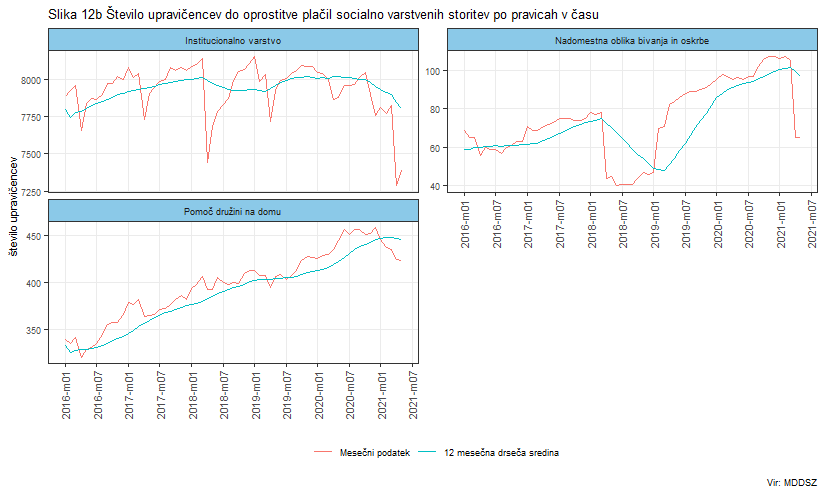 Slika 13 Medletne rasti zneskov in števila upravičencev po pravicah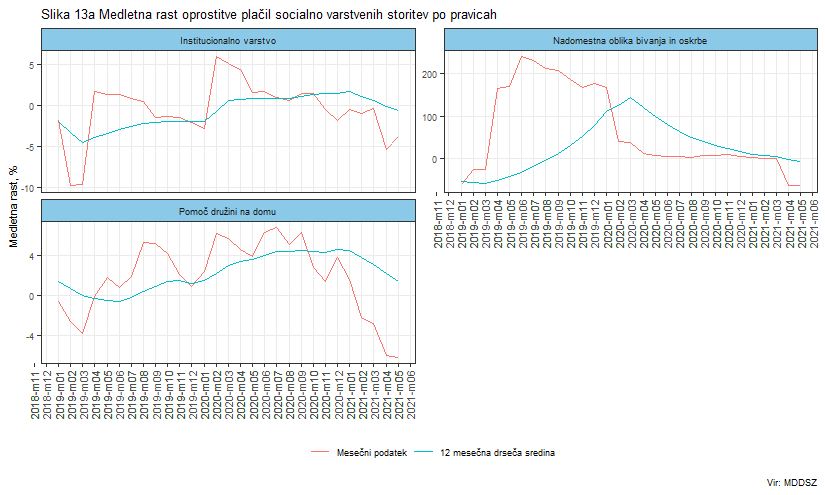 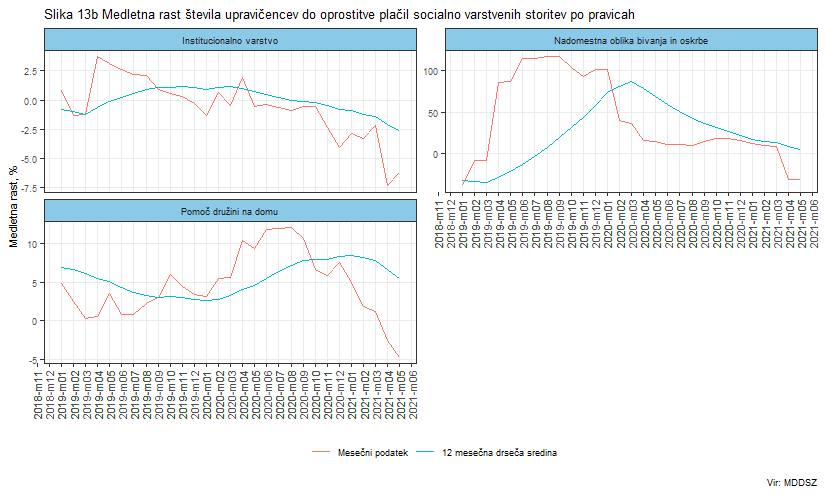 Opis pravicTabela 12 Klasifikacija pravic glede na funkcijo, vsebino in način prejemanjaDenarna socialna pomoč je socialno varstveni prejemek, do katerega so upravičene osebe, ki si zase in za svoje družinske člane iz upravičenih razlogov ne morejo zagotoviti minimalnega dohodka za preživetje.Varstveni dodatek je socialno varstven prejemek, do katerega so upravičene osebe, ki so oz. bi lahko bile upravičene do denarne socialne pomoči in so trajno nezaposljive, trajno nezmožne za delo ali nezaposlene starejše od 63/65 let.Izredna denarna socialna pomoč je namenjena kritju izrednih stroškov, ki so vezani na preživljanje in jih z lastnim dohodkom ali lastnim dohodkom družine ni mogoče pokriti. Namenjena je tudi v primeru, če se oseba ali družina iz razlogov, na katere ni imela vpliva, znajde v položaju materialne ogroženosti. Dodeli se v obliki enkratnega zneska ali za obdobje od 3 do 6 mesecev.Prispevek za zdravstveno zavarovanje je pravica do katere so upravičeni upravičenci do delne denarne socialne pomoči, ki niso zaposleni.Pravica do kritja polne vrednosti zdravstvenih storitev je pravica do katere so upravičeni upravičenci do delne denarne socialne pomoči, ne glede na status aktivnosti.Dodatek za pomoč in postrežbo ni samostojna pravica. Upravičencu do denarne socialne pomoči oz. varstvenega dodatka, ki mu je zaradi starosti, bolezni ali invalidnosti za opravljanje osnovnih življenjskih potreb nujna pomoč druge osebe in ne prejema dodatka za tujo nego in pomoč po drugih predpisih, se denarna socialna pomoč poveča za dodatek za pomoč in postrežbo. V poročilu dodatek za pomoč in postrežbo prikazujemo ločeno od osnovnih pravic, denarne socialne pomoči ali varstvenega dodatka.Otroški dodatek je denarni prejemek, s katerim se staršem zagotovi sredstva za preživljanje, vzgojo in izobraževanje otroka.Dodatek za veliko družino je družinski letni prejemek, namenjen družini s tremi ali več otroci.Državna štipendija je namenjena dijakom in študentom, ki se izobražujejo in izhajajo iz socialno šibkejših družin.Pravica do plačila pogrebnine je posebna oblika izredne denarne socialne pomoči kot pomoč pri kritju stroškov pogreba.Pravica do plačila posmrtnine je posebna oblika izredne denarne socialne pomoči po smrti družinskega člana.Rejnine Rejnik je za otroka v rejništvu upravičen do mesečne rejnine, ki zajema oskrbnino in plačilo dela. Rejnikom, ki opravljajo rejniško dejavnost kot poklic, se poleg rejnine zagotovi tudi plačilo prispevkov za socialno varnost.Dodatek za nego otroka je denarni dodatek za otroka, ki potrebuje posebno nego in varstvo.Starševski dodatek je denarna pomoč staršem, kadar po rojstvu otroka niso upravičeni do nadomestil po ZSDP.Pomoč ob rojstvu otroka je enkratni denarni prejemek, namenjen nakupu opreme za otroka. Pred ZSDP-1 se je namesto denarnega prejemka lahko zagotovila oprema v obliki zavitka.Krajši delovni čas je pravica do dela s krajšim delovnim časom enega od staršev, ki otroka dejansko neguje in varuje.Plačilo prispevkov v primeru štirih ali več otrok je pravica, ki jo lahko uveljavlja eden od staršev, ki zapusti trg dela zaradi nege in varstva štirih ali več otrok. V tem času ima pravico do plačila prispevkov za socialno varnost od minimalne plače do končanega prvega razreda osnovne šole najmlajšega otroka.Delno plačilo za izgubljeni dohodek je osebni prejemek vlagatelja v višini polnega ali sorazmernega dela minimalne plače, ki izhaja iz zavarovanja za starševsko varstvo in je vezan na plačilo prispevkov za starševsko varstvo. Do pravice delnega plačila za izgubljeni dohodek je vlagatelj upravičen na podlagi pozitivnega mnenja zdravniške komisije o težki telesni ali duševni okvari oziroma motnji otroka.Osebna asistenca je zbir storitev, ki ljudem, ki v vsakdanjem življenju potrebujejo pomoč drugega, omogoča neodvisno in bolj kakovostno življenje. Do osebne asistence je ne glede na njegov oz. njen dohodek in premoženje upravičen vlagatelj, ki: (i) zaradi invalidnosti potrebuje pomoč pri opravljanju aktivnosti, vezanih na samostojno osebno in družinsko življenje, vključevanje v okolje, izobraževanje in zaposlitev; (ii)je državljan RS s stalnim bivališčem v Republiki Sloveniji ali tujec, ki ima stalno prebivališče v RS; (iii) je star od 18 do 65 let; (iv) živi ali bi želel živeti v samostojnem ali skupnem gospodinjstvu zunaj celodnevne institucionalne oskrbe in (v) potrebuje pomoč najmanj 30 ur tedensko.Komunikacijski dodatek je pravica, ki se lahko dodeli gluhi, slepi ali gluhoslepi osebi, ki izmed storitev osebne asistence potrebuje zgolj pomoč pri komunikaciji in spremstvu.Starševsko nadomestilo in starševski dopust izhajata iz zavarovanja za starševsko varstvo in sta vezana na plačilo prispevkov za starševsko varstvo. Sklop SN/SD zajema različne vrste nadomestil in dopustov, ki sovpadajo z istoimenskimi moduli, vsem pa je skupno, da je to pravica do odsotnosti z dela zaradi poroda oziroma nege in varstva otroka tiste osebe, ki otroka dejansko neguje in varuje, in pravica te osebe do pripadajočega nadomestila.Materinski dopust in nadomestilo (nekdaj “porodniški dopust in nadomestilo”)Materinski dopust brez nadomestila (nekdaj “porodniško nadomestilo brez dopusta”)Starševski dopust in nadomestilo (nekdaj “dopust in nadomestilo za nego in varstvo otroka”)Starševsko nadomestilo brez dopusta (nekdaj “nadomestilo za nego in varstvo otroka brez dopusta”)Naknadni starševski dopust in nadomestilo (nekdaj “naknadni dopust in nadomestilo za nego in varstvo otroka”)Naknadno starševsko nadomestilo brez dopusta (nekdaj “naknadno nadomestilo za nego in varstvo otroka brez dopusta”)Očetovski dopust in nadomestilo ter očetovsko nadomestilo brez dopustaOčetovski dopust in nadomestilo za posvojitelje ter očetovsko nadomestilo brez dopusta za posvojiteljeStarševski dopust in nadomestilo za posvojitelje (nekdaj “posvojiteljski dopust in nadomestilo”) ter starševsko nadomestilo za posvojitelje brez dopusta (nekdaj “posvojiteljsko nadomestilo brez dopusta”)Nadomestilo/plačilo prispevkov v času odmora za dojenjeOprostitve plačila socialno varstvenih storitev. Upravičenci in njihovi zavezanci so dolžni plačati storitev institucionalnega varstva. Le ti so lahko delno ali v celotni oproščeni plačila storitev v skladu z merili za določanje oprostitev pri plačilih socialno varstvenih storitev. Višina oprostitve in prispevkov k plačilu socialno varstvene storitve se določi na podlagi materialnega stanja vlagatelja.Oprostitev upravičenca se določi kot razlika med vrednostjo storitve in njegovim prispevkom, oprostitev zavezanca pa kot razlika med višino oprostitve upravičenca in prispevkom zavezanca v skladu z Zakonom o uveljavljanju pravic iz javnih sredstev. Pravice iz tega sklopa obsegajo:Institucionalno varstvoPomoč družini na domuNadomestna oblika bivanja ali oskrbe zunaj mreže javne službe za upravičence do institucionalnega varstvaDružinski pomočnik. invalidni osebi zagotavlja oskrbo v domačem okolju, namesto celodnevnega institucionalnega varstva. Družinski pomočnik ima pravico do delnega plačila za izgubljeni dohodek ali do sorazmernega dela plačila za izgubljeni dohodek, če poleg opravljanja nalog družinskega pomočnika ostaja v delovnem razmerju s krajšim delovnim časom od polnega.Subvencija vrtca. Višina plačila vrtca se ugotavlja glede na povprečni mesečni dohodek na osebo in se določi v odstotku od cene programa za vrtec in na podlagi uvrstitve v dohodkovni razred.Štipendije sklada:Zoisova štipendija je namenjena najboljšim dijakom in študentom kot spodbuda za doseganje izjemnih dosežkov in s tem ustvarjanje dodane vrednosti na področju znanja, raziskovanja in razvojne dejavnosti.Štipendija za deficitarne poklice je namenjena spodbujanju mladih za vpis v izobraževalne programe za poklice, ki so prepoznani kot deficitarni.Štipendije Ad futura so namenjene spodbujanju mednarodne mobilnosti dijakov, študentov in strokovnjakov.Štipendija za Slovence v zamejstvu in po svetu je namenjena pripadnikom avtohtone slovenske narodne skupnosti v sosednjih državah za študij v tujini.Sofinanciranje znanstvenoraziskovalne mobilnosti je namenjeno usposabljanju raziskovalcev v tujini ter za znanstveno raziskovanje tujcev v Sloveniji.Vir: MDDSZX1UkrepObdobjePrejemnikiFinančni.učinek.(mio.eur)Povprečje/prejemnika.(eur)2020Enkratni solidarnostni dodatek za upokojencePokojnineapril287.38062,2216,3invalidska nadomestilaapril14.8444,3289,2Enkratni solidarnostni dodatek ranljivim skupinam DSP/VDapril49.7287,5150,0Povečan znesek dodatka za velike družineapril29.1503,4118,0Enkratni solidarnostni dodatek študentom april52.1807,8150,0Dodatek otroškemu dodatkujunij191.2725,730,02021Enkratni solidarnostni dodatek za upokojencejanuar299.89568,0226,7Enkratni solidarnostni dodatek študentom januar54.2498,1150,0Dodatek otroškemu dodatku (št. otrok)januar329.16816,550,0Povečan znesek dodatka za velike družinejanuar31.5873,7118,2Višji dodatek za nego otrokajanuar8.0002,4300,0Vir: ZPIZ, MDDSZ in FSVir: ZPIZ, MDDSZ in FSVir: ZPIZ, MDDSZ in FSVir: ZPIZ, MDDSZ in FSVir: ZPIZ, MDDSZ in FSVir: ZPIZ, MDDSZ in FSFunkcijaPravicaVrsta praviceSkupni znesek I-VMedletna rast (%) I-V 21/I-V 20Znesek v mesecu VMedletna rast (%) V 21/V 20BlaginjaVinjeteprejemek54.2303,437.620-BlaginjaPlačilo prispevkov (4 ali več otrok)pravica iz zavarovanja1.461.5462,8293.5823,5BlaginjaRejninestoritev2.291.621-3,9453.189-5,4BlaginjaPomoč ob rojstvu otrokaprejemek3.433.68846,8541.6737,2BlaginjaStarševski dodatekprejemek3.754.89619,7775.49818,9BlaginjaŠtipendije skladaprejemek8.190.847-2,61.278.5076,0BlaginjaKrajši delovni časpravica iz zavarovanja9.839.86516,72.024.90622,7BlaginjaDodatek za veliko družino**prejemek12.821.3712,060.764-57,4BlaginjaDržavna štipendijaprejemek31.102.524-0,56.331.495-0,4BlaginjaOtroški dodatekprejemek103.380.146-1,520.629.470-2,1BlaginjaStarševski dopusti in nadomestilapravica iz zavarovanja123.150.4102,625.129.6385,7SolidarnostDodatek za pomoč in postrežbo*prejemek465.2073,792.5611,2SolidarnostPosmrtnineprejemek596.433-18,864.751-51,9***SolidarnostOsebna asistenca/komunikacijski dodatekstoritev1.122.9006,0225.7505,8SolidarnostPogrebnineprejemek1.390.908-15,5147.128-50,4***SolidarnostDružinski pomočnikstoritev1.543.528-19,8305.752-16,4SolidarnostDelno plačilo za izgubljeni dohodekpravica iz zavarovanja3.277.89810,5663.45310,8SolidarnostDodatek za nego otrokaprejemek5.036.6425,01.019.5915,7SolidarnostVarstveni dodatekprejemek18.006.6452,53.595.4330,4SolidarnostOprostitve plačila socialno varstvenih storitevsubvencija23.466.072-2,54.593.204-4,5SolidarnostOsebna asistencastoritev36.690.27534,1--Ublažitev šokovSubvencija najemninesubvencija8.820.40811,71.768.74010,0Ublažitev šokovIzredna denarna pomočprejemek11.243.8561,51.692.420-24,7Ublažitev šokovDenarna socialna pomočprejemek123.211.60613,824.670.2028,0*Pravica dodatek za pomoč in postrežbo ni samostojna, dodeljuje se v okviru varstvenega dodatka ali denarne socialne pomoči.; **Dodatek za veliko družino se izplačuje enkrat letno. Podatek za zadnji mesec je odraz vlog zaradi sprememb št. otrok med letom in je zelo variabilen. *** Podatki niso dokončni, saj je ti pravici mogoče uveljavljati še 1 leto po smrti osebe.*Pravica dodatek za pomoč in postrežbo ni samostojna, dodeljuje se v okviru varstvenega dodatka ali denarne socialne pomoči.; **Dodatek za veliko družino se izplačuje enkrat letno. Podatek za zadnji mesec je odraz vlog zaradi sprememb št. otrok med letom in je zelo variabilen. *** Podatki niso dokončni, saj je ti pravici mogoče uveljavljati še 1 leto po smrti osebe.*Pravica dodatek za pomoč in postrežbo ni samostojna, dodeljuje se v okviru varstvenega dodatka ali denarne socialne pomoči.; **Dodatek za veliko družino se izplačuje enkrat letno. Podatek za zadnji mesec je odraz vlog zaradi sprememb št. otrok med letom in je zelo variabilen. *** Podatki niso dokončni, saj je ti pravici mogoče uveljavljati še 1 leto po smrti osebe.*Pravica dodatek za pomoč in postrežbo ni samostojna, dodeljuje se v okviru varstvenega dodatka ali denarne socialne pomoči.; **Dodatek za veliko družino se izplačuje enkrat letno. Podatek za zadnji mesec je odraz vlog zaradi sprememb št. otrok med letom in je zelo variabilen. *** Podatki niso dokončni, saj je ti pravici mogoče uveljavljati še 1 leto po smrti osebe.*Pravica dodatek za pomoč in postrežbo ni samostojna, dodeljuje se v okviru varstvenega dodatka ali denarne socialne pomoči.; **Dodatek za veliko družino se izplačuje enkrat letno. Podatek za zadnji mesec je odraz vlog zaradi sprememb št. otrok med letom in je zelo variabilen. *** Podatki niso dokončni, saj je ti pravici mogoče uveljavljati še 1 leto po smrti osebe.*Pravica dodatek za pomoč in postrežbo ni samostojna, dodeljuje se v okviru varstvenega dodatka ali denarne socialne pomoči.; **Dodatek za veliko družino se izplačuje enkrat letno. Podatek za zadnji mesec je odraz vlog zaradi sprememb št. otrok med letom in je zelo variabilen. *** Podatki niso dokončni, saj je ti pravici mogoče uveljavljati še 1 leto po smrti osebe.*Pravica dodatek za pomoč in postrežbo ni samostojna, dodeljuje se v okviru varstvenega dodatka ali denarne socialne pomoči.; **Dodatek za veliko družino se izplačuje enkrat letno. Podatek za zadnji mesec je odraz vlog zaradi sprememb št. otrok med letom in je zelo variabilen. *** Podatki niso dokončni, saj je ti pravici mogoče uveljavljati še 1 leto po smrti osebe.PravicaI-IVMedletna rast (%) I-IV 21/I-IV 20IVMedletna rast (%) IV 21/IV 20DN Denarno nadomestilo74.375.743-6,014.714.029-35,7PU Prispevki do upokojitve151.782-8,739.701-3,9FunkcijaPravicaVrsta pravicePovprečno število I-VMedletna rast (%) I-V 21/I-V 20Število v mesecu VMedletna rast (%) V 21/V 20BlaginjaVinjete*prejemek4933,4342-BlaginjaRejninestoritev822-3,3816-3,9BlaginjaPlačilo prispevkov (4 ali več otrok)pravica iz zavarovanja946-5,4957-4,3BlaginjaStarševski dodatekprejemek2.8206,32.686-3,1BlaginjaŠtipendije skladaprejemek8.8266,28.8797,1BlaginjaPomoč ob rojstvu otroka*prejemek9.81022,21.520-11,9BlaginjaKrajši delovni časpravica iz zavarovanja13.343-7,613.495-4,9BlaginjaStarševski dopusti in nadomestilapravica iz zavarovanja20.610-3,220.7070,7BlaginjaDodatek za veliko družino*prejemek30.5931,8153-59,8BlaginjaDržavna štipendijaprejemek55.074-0,855.209-0,7BlaginjaSubvencija vrtcasubvencija74.820-0,874.947-0,3BlaginjaOtroški dodatek**prejemek326.2510,5326.2280,3SolidarnostDodatek za pomoč in postrežboprejemek4584,54562,2SolidarnostDružinski pomočnikstoritev596-21,7587-18,7SolidarnostDelno plačilo za izgubljeni dohodekpravica iz zavarovanja9548,39768,4SolidarnostPosmrtnine*prejemek1.483-18,8161-51,9SolidarnostOsebna asistenca/komunikacijski dodatekstoritev1.4976,01.5055,8SolidarnostPogrebnine*prejemek1.734-15,6183-50,5SolidarnostOsebna asistencastoritev2.54676,6--SolidarnostOprostitve plačila socialno varstvenih storitevsubvencija8.139-4,27.876-6,5SolidarnostDodatek za nego otrokaprejemek8.2284,48.3255,3SolidarnostVarstveni dodatekprejemek23.6286,823.7664,7SolidarnostPrispevek za zdravstveno zavarovanjesubvencija57.09515,957.2269,0SolidarnostPravica do kritja polne vrednosti zdravstvenih storitevsubvencija70.44714,770.7678,8Ublažitev šokovIzredna denarna pomočprejemek11.149-2,18.391-33,3Ublažitev šokovSubvencija najemninesubvencija13.2478,613.2836,9Ublažitev šokovDenarna socialna pomočprejemek110.06013,3110.4776,9*Število upravičencev je izračunano kot vsota po mesecih.; **Prikazano je število otrok.*Število upravičencev je izračunano kot vsota po mesecih.; **Prikazano je število otrok.*Število upravičencev je izračunano kot vsota po mesecih.; **Prikazano je število otrok.*Število upravičencev je izračunano kot vsota po mesecih.; **Prikazano je število otrok.*Število upravičencev je izračunano kot vsota po mesecih.; **Prikazano je število otrok.*Število upravičencev je izračunano kot vsota po mesecih.; **Prikazano je število otrok.*Število upravičencev je izračunano kot vsota po mesecih.; **Prikazano je število otrok.PravicaPovprečno mesečno število upravičencev I-IVMedletna rast (%) I-IV 21/I-IV 20Upravičencev v mesecu IVMedletna rast (%) IV 21/IV 20DN Denarno nadomestilo23.571-7,118.908-32,6PU Prispevki do upokojitve278-7,0284-3,7FunkcijaPravicaZnesek/upravičenca (EUR)Medletna rast (%)BlaginjaOtroški dodatek63,4-2,0BlaginjaVinjete110,00,0BlaginjaDržavna štipendija112,90,2BlaginjaKrajši delovni čas147,025,9BlaginjaŠtipendije sklada185,6-8,3BlaginjaStarševski dodatek266,612,8BlaginjaPlačilo prispevkov (4 ali več otrok)308,98,6BlaginjaPomoč ob rojstvu otroka352,020,9BlaginjaDodatek za veliko družino403,72,8BlaginjaRejnine557,7-0,6BlaginjaStarševski dopusti in nadomestila1.195,15,9SolidarnostDodatek za nego otroka122,40,6SolidarnostOsebna asistenca/komunikacijski dodatek150,00,0SolidarnostVarstveni dodatek152,4-4,1SolidarnostDodatek za pomoč in postrežbo203,3-0,8SolidarnostPosmrtnine402,20,0SolidarnostDružinski pomočnik518,02,4SolidarnostOprostitve plačila socialno varstvenih storitev576,71,8SolidarnostDelno plačilo za izgubljeni dohodek687,62,0SolidarnostPogrebnine802,20,2SolidarnostOsebna asistenca3.601,8-5,0Ublažitev šokovSubvencija najemnine133,22,9Ublažitev šokovIzredna denarna pomoč201,63,5Ublažitev šokovDenarna socialna pomoč223,90,4PravicaZnesek/upravičenca (EUR)Medletna rast (%)DN Denarno nadomestilo788,91,1PU Prispevki do upokojitve136,6-1,8PravicaZnesek/upravičenca (EUR)Medletna rast (%)Starševski dopust in starševsko nadomestilo1.280,24,1Materinski dopust in materinsko nadomestilo1.185,59,3Očetovski dopust in očetovsko nadomestilo718,23,2Naknadni starševski dopust318,0-10,5Nadomestilo v času odmora za dojenje163,260,5Vir: MDDSZVir: MDDSZVir: MDDSZPravicaZnesek/upravičenca (EUR)Medletna rast (%)Institucionalno varstvo605,22,3Nadomestna oblika bivanja in oskrbe471,4-24,1Pomoč družini na domu92,1-3,3Vir: MDDSZVir: MDDSZVir: MDDSZFunkcijaŠifraPravicaVsebinaVsebina.podrobnoNačin.prejemanjaKlasifikacijaBlaginjaDVDDodatek za veliko družinoPravice in prejemki družinePravice velikih družinprejemekDružine in otrociDSDržavna štipendijaSocialno varstvoIzobraževanjeprejemekDruge oblike socialne izključenostiKCKrajši delovni časPravice in prejemki družinePravice ob rojstvu otrokapravica iz zavarovanjaDružine in otrociODOtroški dodatekPravice in prejemki družineOtroški dodatekprejemekDružine in otrociPPPlačilo prispevkov (4 ali več otrok)Pravice in prejemki družinePravice velikih družinpravica iz zavarovanjaDružine in otrociPROPomoč ob rojstvu otrokaPravice in prejemki družinePravice ob rojstvu otrokaprejemekDružine in otrociRERejninePravice in prejemki družinePravice in prejemki za otroke, ki potrebujejo oskrbo in vzgojo v drugi družinistoritevDružine in otrociSDStarševski dodatekPravice in prejemki družinePravice ob rojstvu otrokaprejemekDružine in otrociSD/SNStarševski dopusti in nadomestilaPravice in prejemki družinePravice ob rojstvu otrokapravica iz zavarovanjaDružine in otrociVRSubvencija vrtcaPravice in prejemki družineSubvencija vrtcasubvencijaDružine in otrociSTŠtipendije skladaPravice in prejemki družineIzobraževanjeprejemekIzobraževanjeVIVinjetePravice in prejemki družinePravice velikih družin in invalidovprejemekDružine in otrociSolidarnostDIDelno plačilo za izgubljeni dohodekPravice in prejemki družinePravice za otroke, ki potrebujejo posebno negopravica iz zavarovanjaBolezen in invalidnostDNDodatek za nego otrokaPravice in prejemki družinePravice za otroke, ki potrebujejo posebno negoprejemekDružine in otrociDPPDodatek za pomoč in postrežboSocialno varstvoDodatek za pomoč in postrežboprejemekBolezen in invalidnostDRDružinski pomočnikSocialno varstvoDružinski pomočnikstoritevBolezen in invalidnostSOOprostitve plačila socialno varstvenih storitevSocialno varstvoOprostitve plačila socialno varstvenih storitevsubvencijaDruge oblike socialne izključenostiOAOsebna asistencaSocialno varstvoOsebna asistencastoritevBolezen in invalidnostOA/KDOsebna asistenca/komunikacijski dodatekSocialno varstvoOsebna asistencastoritevBolezen in invalidnostPOGPogrebnineSocialno varstvoPogrebnineprejemekPreživeli družinski članiPOSPosmrtnineSocialno varstvoPosmrtnineprejemekPreživeli družinski članiOZPravica do kritja polne vrednosti zdravstvenih storitevSocialno varstvoZdravstveno varstvosubvencijaBolezen in invalidnostDZPrispevek za zdravstveno zavarovanjeSocialno varstvoZdravstveno varstvosubvencijaBolezen in invalidnostVDVarstveni dodatekSocialno varstvoVarstveni dodatekprejemekDruge oblike socialne izključenostiUblažitev šokovDPDenarna socialna pomočSocialno varstvoDenarna socialna pomočprejemekDruge oblike socialne izključenostiIDPIzredna denarna pomočSocialno varstvoIzredna denarna pomočprejemekDruge oblike socialne izključenostiSNASubvencija najemnineSocialno varstvoSubvencija najemninesubvencijaDruge oblike socialne izključenostiVir: MDDSZVir: MDDSZVir: MDDSZVir: MDDSZVir: MDDSZVir: MDDSZVir: MDDSZ